Publicado en 11401 el 10/05/2019 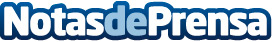 Lustau, la bodega más premiada de EspañaCon 12 medallas de oro y dos trofeos como mejor de su categoría, Lustau se convierte, un año más, en la bodega más premiada de España en la 36ª edición de la prestigiosa International Wine ChallengeDatos de contacto:BODEGAS LUSTAUNota de prensa publicada en: https://www.notasdeprensa.es/lustau-la-bodega-mas-premiada-de-espana_1 Categorias: Internacional Nacional Gastronomía Andalucia Consumo Premios http://www.notasdeprensa.es